COVID-19 Initial Start up Risk Assessment Template 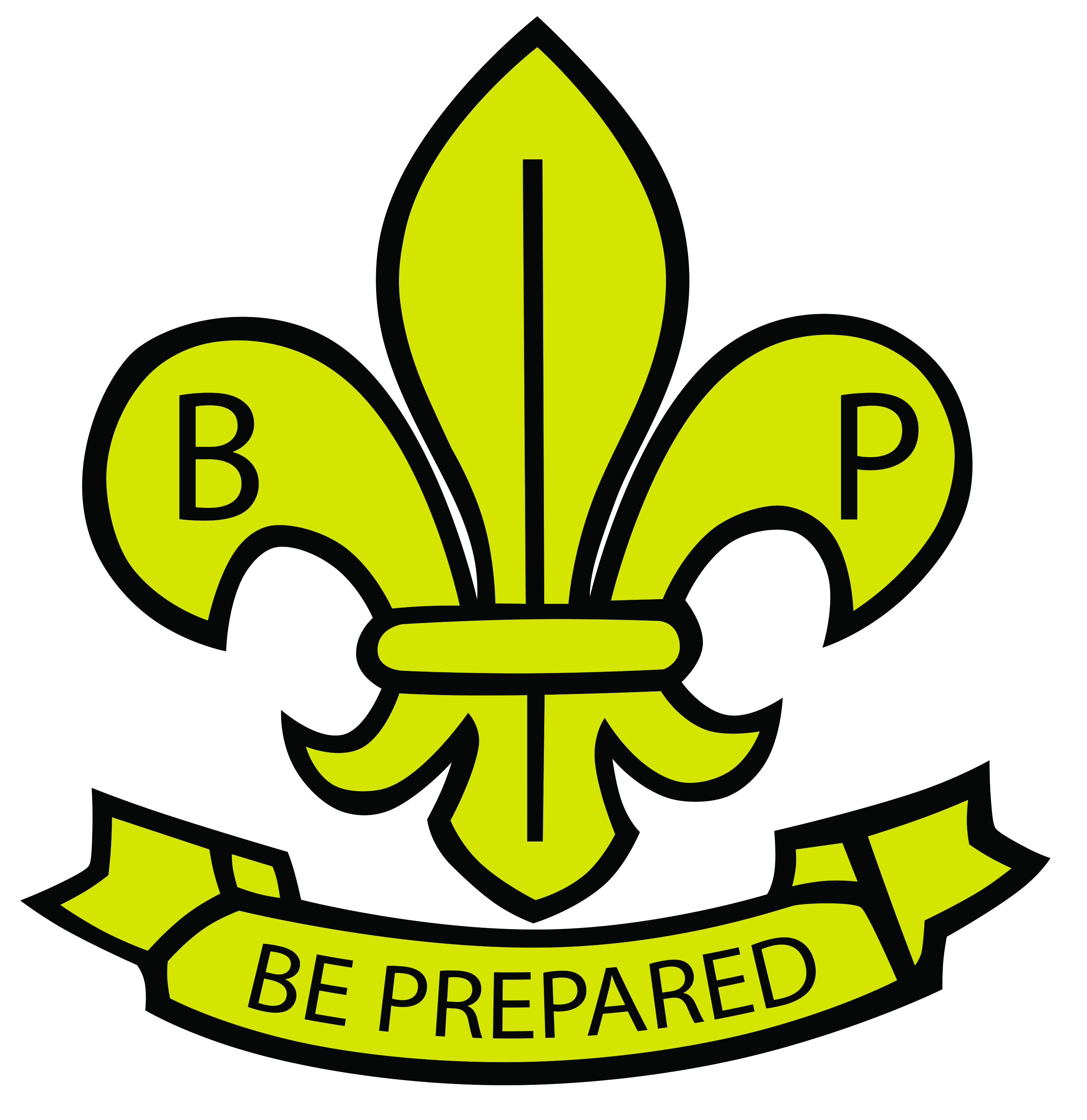 We’ve provided some examples of hazards and potential control measures to help start your thinking on developing your risk assessment and plans for restarting face to face scouting. Make sure you customise all content in red so that it is relevant to your local situation and understood by those developing it and those reviewing it. Risk Assessment for: 
Risk Assessment for: 
Risk Assessment for: 
Risk Assessment for: 
Name: Name: Organisation: Organisation: Assessment undertaken: Signed: Date: Review Date: Hazards : RisksWho is at riskControl measuresReview DateMaintaining social distance at drop off and pick up: higher risk of infection spread if social distancing not maintained.Controls could include: clear expectations with all involved, stagger arrival and pick up times. Travelling to and from meeting place, shared lifts?Maintaining social distance during meeting: higher risk of infection spread if social distancing not maintainedControls could include: limit group sizes to the volume of people a location can support with social distancing in place, maintain and mark clear space between groups, pre-plan how groups will be managed for each activity.Hygiene of people: higher risk of infection spread if proper hand washing not carried out.Controls could include: clear expectations with all involved, provide hand sanitiser/ hand washing for members on arrival, departure and during as required.Hygiene of toilets: higher risk of infection spread if hygiene not carried out.Controls could include: toilet facilities cleaned before and after sessions, cleaning equipment available to leaders with safe storage. Deep cleaning of the facility on a regular basis. Covid 19 requirements of the landlord in a hired meeting place.Hygiene of activity equipment: Higher risk of infection spread if hygiene not carried out.Controls could include: cleaning of activity equipment before and after group use, assigning specific items to individuals for the evening, limiting volume of equipment used, including consumables such as paper.Use of outdoor spaces: access to space less controlled, cannot be cleaned.Controls could include: choice of location appropriate to activity, briefing to leaders and young people on boundries, checks on the location ahead of use by leaders, hand washing for all participants.Checked by GSM:Date:Approved by Area Commissioner:Date:Review: This risk assessment is for a section to move from one COVID Readiness alert level to the next, ie Red to Amber, an additional risk assessment should be produced for Amber to Yellow, and Yellow to GreenReview: This risk assessment is for a section to move from one COVID Readiness alert level to the next, ie Red to Amber, an additional risk assessment should be produced for Amber to Yellow, and Yellow to GreenReview: This risk assessment is for a section to move from one COVID Readiness alert level to the next, ie Red to Amber, an additional risk assessment should be produced for Amber to Yellow, and Yellow to GreenReview: This risk assessment is for a section to move from one COVID Readiness alert level to the next, ie Red to Amber, an additional risk assessment should be produced for Amber to Yellow, and Yellow to Green